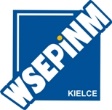 WNIOSEK O PRZYZNANIE ZAPOMOGI LOSOWEJw roku akademickim 2022/2023Data złożenia wniosku .................................       	    Podpis pracownika WSEPiNM.................Wypełnia student:Dane osoby ubiegającej się o przyznanie zapomogi* właściwe podkreślić2. W związku z ....................................................................... proszę o przyznanie zapomogi losowej.			(podać rodzaj zdarzenia losowego)Uzasadnienie ...........................................................................................................................................................................................................................................................................................................................................................................................................................................................................................................................................................................................................................................................................................................................................................................................................................................................................................................................................................................................................................................................................................................................................................................................................................................................................................................................................................................................................................................................................................................................................................................................................................................................................................................................................................................................................................................................................................................................................................................................................................3. Oświadczenie dotyczące ustalenia prawa do zapomogi losowejOświadczam, że:- powyższe dane są prawdziwe,- zapoznałem/am się z warunkami przyznawania zapomogi, w bieżącym roku akademickim:otrzymałem/am zapomogę losową*                                             	TAK   (w kwocie ..........)         NIE otrzymuję stypendium socjalne*                                                  TAK   (w kwocie ..........)         NIE otrzymuję stypendium specjalne dla osób niepełnosprawnych*  TAK   (w kwocie ..........)         NIE otrzymuję stypendium rektorskie*                                  		TAK   (w kwocie ..........)         NIE Nie ubiegam się /nie otrzymałem żadnego stypendium , zapomogi na innej uczelni4. Do wniosku dołączam:1)  ........................................................................................2)  ........................................................................................3)  ........................................................................................   				                                               ................ ..................................................                                                                                                                                          data i podpis studenta  Proszę o przelanie kwot przyznanych mi świadczeń pomocy materialnej na pokrycie kosztów czesnego....................................................									    	   data i podpis studenta	O Ś W I A D C Z E N I AOświadczam, że :jestem/nie jestem* obywatelem Polski (jeśli nie, należ podać informację o obywatelstwie ……………………………………)studiuję/nie studiuję* na zasadach obowiązujących obywateli polskich studiuję/nie studiuję* równocześnie na innym kierunku studiów i ubiegam/nie ubiegam się* poza Uczelnią o przyznanie zapomogi, a w przypadku pobierania zapomogi na innym kierunku lub innej uczelni zobowiązuję się niezwłocznie powiadomić o tym na piśmie właściwy dziekanat, (jeśli tak, należy podać uczelnię wydział kierunek i lata studiów) ......................................................................................................................................................................................................................................................................nie studiowałem/am innego kierunku studiów  (jeśli tak, należy podać uczelnię wydział kierunek i lata studiów).........................................................................................................................................nie ukończyłem innego kierunku studiów( jeśli tak, należy podać uczelnię wydział kierunek i lata studiów)................................................................................................................................................jestem/nie jestem kandydatem/kandydatką na żołnierza zawodowego lub żołnierzem zawodowym, który podjął studia na podstawie skierowania przez właściwy organ wojskowy i otrzymałem/łam pomoc w związku z pobieraniem nauki na podstawie przepisów o służbie wojskowej żołnierzy zawodowych.Jestem/nie jestem funkcjonariuszem służb państwowych w służbie kandydackiej albo funkcjonariuszem służb państwowych, który podjął studia na podstawie skierowania lub zgody właściwego przełożonego i otrzymałem/łam pomoc w związku z pobieraniem nauki na postawie przepisów o służbie....................................................									    data i podpis studentaŚwiadomy(a) odpowiedzialności karnej za podawanie nieprawdziwych danych z art. 233 § 1 Kodeksu Karnego (t.j. Dz.U.2018.1600 z późn. zm.) oraz ewentualnej odpowiedzialności karnej za pobranie nienależnych świadczeń oświadczam, że podane we wniosku informacje, a także wszystkie złożone z wnioskiem załączniki są kompletne i zgodne ze stanem faktycznym...................................................                 data i podpis studenta* niepotrzebne skreślićZGODA NA PRZETWARZANIE DANYCH OSOBOWYCHZgodnie z art. art. 6 ust. 1 lit. a Ogólnego rozporządzenia o ochronie danych osobowych z dnia 27 kwietnia 2016 r. (Dz. Urz. UE L 119 z 04.05.2016) wyrażam zgodę na przetwarzanie moich danych osobowych przez Wyższą Szkołę  Ekonomii, Prawa i Nauk Medycznych im. prof. Edwarda Lipińskiego z siedzibą w Kielcach, w celu uzyskania zapomogi losowej................. .................................................. data i podpis studenta Imię i nazwiskoImię i nazwiskoNumer albumuNumer albumuKierunek studiów: Prawo/ Ekonomia / Finanse i Rachunkowość / Pielęgniarstwo/ Kosmetologia/ Bezpieczeństwo wewnętrzne/Administracja/Zarządzanie i coaching*Kierunek studiów: Prawo/ Ekonomia / Finanse i Rachunkowość / Pielęgniarstwo/ Kosmetologia/ Bezpieczeństwo wewnętrzne/Administracja/Zarządzanie i coaching*Kierunek studiów: Prawo/ Ekonomia / Finanse i Rachunkowość / Pielęgniarstwo/ Kosmetologia/ Bezpieczeństwo wewnętrzne/Administracja/Zarządzanie i coaching*Kierunek studiów: Prawo/ Ekonomia / Finanse i Rachunkowość / Pielęgniarstwo/ Kosmetologia/ Bezpieczeństwo wewnętrzne/Administracja/Zarządzanie i coaching*Tryb studiówStacjonarne/Niestacjonarne*Rok studiówSemestrGrupaRodzaj studiówI stopnia /II stopnia / jednolite magisterskie/ *Rodzaj studiówI stopnia /II stopnia / jednolite magisterskie/ *Rodzaj studiówI stopnia /II stopnia / jednolite magisterskie/ *Rodzaj studiówI stopnia /II stopnia / jednolite magisterskie/ *Miejsce stałego zamieszkania studentaMiejsce stałego zamieszkania studentaMiejsce stałego zamieszkania studentaTelefonAdres korespondencyjny studentaAdres korespondencyjny studentaAdres korespondencyjny studentaTelefon